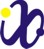 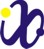 www.interegrobg.euFORMULAR DE PARTICIPAREConferința Anuală privind progresul înregistrat în implementarea Programului Interreg V-A România-Bulgaria27 septembrie, CraiovaSala oglinzilor din cadrul Muzeului de Artă Craiova, RomâniaNume: .............................................................................................................Prenume: .........................................................................................................Denumirea instituţiei:..........................................................................................Adresa:.............................................................................................................Funcţia:............................................................................................................E-mail: .............................................................................................................Telefon mobil:....................................................................................................Confirmările se vor transmite prin fax la numărul 0242 313 092 sau prin email: info@calarasicbc.ro,  până în data de 24 septembrie 2018                                                                                            Semnătura                                                                                              Reprezentant legalPersoană de contact din partea BRCT CălărașiEvdokia NEDELCHEVA, telefon 0733 197 197, email: evdokia.nedelcheva@calarasicbc.ro  